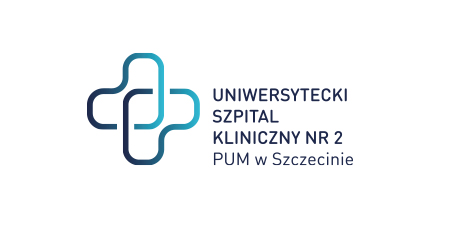  al. Powstańców Wielkopolskich 72 70-111 Szczecin									                           Szczecin, dnia 12.02.2024Znak Sprawy: ZP/220/115/23                                                                    Dostawa soczewek wewnątrzgałkowych na potrzeby II Kliniki Okulistyki SPSK-2.Zawiadomienie o wyborze najkorzystniejszych ofertw zakresie zadań nr 2,3,5,8Szanowni Państwo, Na podstawie art. 253 ust. 1 ustawy z dnia 11 września 2019 r. Prawo zamówień publicznych (Dz.U.2019.2019 t.j. z dnia 2019.10.24) Zamawiający informuje, że dokonał wyboru ofert najkorzystniejszych w niniejszym postępowaniu.Zadanie nr 2Nazwy (firmy), siedziby i adresy wykonawców, którzy złożyli oferty:b) wykonawcy, których oferty zostały odrzucone:z postępowania odrzucono 1 ofertę:Consultronix Sp. z o.o.
ul. Przemysłowa 17, 32-083 Balice  Uzasadnienie prawne: Zamawiający odrzucił ofertę  na podstawie art. 226 ust 1 pkt. 5 ustawy PZP, gdyż jej treść jest niezgodna z warunkami zamówienia;Uzasadnienie faktyczne: Soczewka została odrzucona, gdyż podczas wszczepiania wystąpiły następujące trudności: -brak możliwości wszczepienia soczewek przez cięcie 2,4 mm. Podczas próby wszczepienia soczewek obie próbki nie przeszły przez tunel rogówkowy o średnicy 2,4 mm.c) Wykonawcy, którzy zostali wykluczeni z postępowania o udzielenie zamówienia:z postępowania nie wykluczono żadnego wykonawcyd) spośród ważnych ofert najkorzystniejszą ofertą została uznana oferta złożona przez wykonawcę:Ocustar Sp. z o.o.Uzasadnienie wyboru: oferta przedstawiała najkorzystniejszy bilans przyjętych kryteriów i  uzyskała największą ilość punktów.e) streszczenie oceny i porównania złożonych ważnych ofert wraz z punktacją  w każdym kryterium oraz łączna punktacjaZadanie nr 3Nazwy (firmy), siedziby i adresy wykonawców, którzy złożyli oferty:b) wykonawcy, których oferty zostały odrzucone:z postępowania odrzucono 0 ofert.c) Wykonawcy, którzy zostali wykluczeni z postępowania o udzielenie zamówienia:z postępowania nie wykluczono żadnego wykonawcyd) spośród ważnych ofert najkorzystniejszą ofertą została uznana oferta złożona przez wykonawcę:Bausch & Lomb Poland sp. z o.o Uzasadnienie wyboru: oferta przedstawiała najkorzystniejszy bilans przyjętych kryteriów i  uzyskała największą ilość punktów.e) streszczenie oceny i porównania złożonych ważnych ofert wraz z punktacją  w każdym kryterium oraz łączna punktacjaZadanie nr 5Nazwy (firmy), siedziby i adresy wykonawców, którzy złożyli oferty:b) wykonawcy, których oferty zostały odrzucone:z postępowania odrzucono 0 ofert.c) Wykonawcy, którzy zostali wykluczeni z postępowania o udzielenie zamówienia:z postępowania nie wykluczono żadnego wykonawcyd) spośród ważnych ofert najkorzystniejszą ofertą została uznana oferta złożona przez wykonawcę:Bausch & Lomb Poland sp. z o.o Uzasadnienie wyboru: oferta przedstawiała najkorzystniejszy bilans przyjętych kryteriów i  uzyskała największą ilość punktów.e) streszczenie oceny i porównania złożonych ważnych ofert wraz z punktacją  w każdym kryterium oraz łączna punktacjaZadanie nr 8Nazwy (firmy), siedziby i adresy wykonawców, którzy złożyli oferty:b) wykonawcy, których oferty zostały odrzucone:z postępowania odrzucono 0 ofert.c) Wykonawcy, którzy zostali wykluczeni z postępowania o udzielenie zamówienia:z postępowania nie wykluczono żadnego wykonawcyd) spośród ważnych ofert najkorzystniejszą ofertą została uznana oferta złożona przez wykonawcę:Bausch & Lomb Poland sp. z o.o.Uzasadnienie wyboru: oferta oferta była jedyna  i  uzyskała największą ilość punktów.e) streszczenie oceny i porównania złożonych ważnych ofert wraz z punktacją  w każdym kryterium oraz łączna punktacjaZamawiający informuje, że umowy z wybranymi Wykonawcami zostaną zawarte po dniu 22.02.2024 r. Informację otrzymują Wykonawcy biorący udział w postępowaniu. Informacja o wyborze ofert najkorzystniejszych została również zamieszczona na Portalu zakupowym OpenNexus.       Z poważaniem PODPIS W ORYGINALEDYREKTORSprawę prowadzi: Wioletta Sybal T: 91 466-10-88E: w.sybal@usk2.szczecin.pl oferta nr nazwa (firma) i adres wykonawcynr zadaniacena ofertytermin dostawywarunki płatnościREGON1Optotech Sp. z o.o.Sp. K
ul. Wimmera 67E32-005 Niepołomice zamowieniapubliczne@optotech.pl2372.600,00 zł1dzień roboczy30 DNIREGON 368983629Pb mikro2Consultronix Sp. z o.o.
ul. Przemysłowa 1732-083 Balice  przetargi@cxsa.pl2110 160,00 zł5dni roboczych30 DNIREGON 350653389Pb średnie4Rayner Sp. z o.o.
ul. Plac Konesera 12, bud. M03-736 Warszawaemilmarchewa@rayner.com2210 600,00 zł 5dni roboczych30 DNIREGON 389210598  Pb mikro6Ocustar Sp. z o.o.ul. Młyńska 5/9 61-729 Poznańocustar1@gmail.com2113 367,60 zł.3dni robocze30 DNIREGON 362496704 Pb mikroNr ofertyWykonawcyCena brutto 60%Jakość - 34%Parametry techniczne -6%Suma punktów1Optotech Sp. z o.o.Sp. K18,255,366,0029,614Rayner Sp. z o.o.32,2934,006,0072,296Ocustar Sp. z o.o.60,0032,216,0098,21oferta nr nazwa (firma) i adres wykonawcynr zadaniacena ofertytermin dostawywarunki płatnościREGON1Optotech Sp. z o.o.Sp. K
ul. Wimmera 67E32-005 Niepołomice zamowieniapubliczne@optotech.pl349.950,00 zł1dzień roboczy30 DNIREGON 368983629Pb mikro3Alcon Polska Sp. z o. o.ul. Marynarska 15 02-674 Warszawapl.przetargi@alcon.com364 260,00 zł3dni robocze30 DNIREGON 011429418Pb średnie4Rayner Sp. z o.o.
ul. Plac Konesera 12, bud. M03-736 Warszawaemilmarchewa@rayner.com345 090,00 zł5dni roboczych30 DNIREGON 389210598  Pb mikro5Bausch & Lomb Poland sp. z o.oul. Marynarska 15 02-674 WarszawaAleksandra.Warszton@bausch.com354 270,00 zł1 dzień30 dniREGON 38548508Pb duże6Ocustar Sp. z o.o.ul. Młyńska 5/9 61-729 Poznańocustar1@gmail.com356 697,30 zł.3dni robocze30 DNIREGON 362496704 Pb mikroNr ofertyWykonawcyCena brutto 60%Jakość - 34%Parametry techniczne -6%Suma punktów1Optotech Sp. z o.o.Sp. K54,162,526,0062,683Alcon Polska Sp. z o. o.42,1034,006,0082,104Rayner Sp. z o.o.60,003,776,0069,775Bausch & Lomb Poland sp. z o.o49,8532,746,0088,596Ocustar Sp. z o.o.47,7132,746,0086,45oferta nr nazwa (firma) i adres wykonawcynr zadaniacena ofertytermin dostawywarunki płatnościREGON1Optotech Sp. z o.o.Sp. K
ul. Wimmera 67E32-005 Niepołomice zamowieniapubliczne@optotech.pl562.100,00 zł1dzień roboczy30 DNIREGON 368983629Pb mikro5Bausch & Lomb Poland sp. z o.oul. Marynarska 15 02-674 WarszawaAleksandra.Warszton@bausch.com551 300,00 zł1 dzień30 dniREGON 38548508Pb dużeNr ofertyWykonawcyCena brutto 60%Jakość - 34%Parametry techniczne -6%Suma punktów1Optotech Sp. z o.o.Sp. K49,566,186,0061,745Bausch & Lomb Poland sp. z o.o60,0034,000,0094,00Nr ofertynazwa (firma) i adres wykonawcynr zad.cena ofertyw zł.termin dostawywarunki płatnościREGON5Bausch & Lomb Poland sp. z o.oul. Marynarska 15 02-674 WarszawaAleksandra.Warszton@bausch.com8139 536,00 zł1 dzień30 dniREGON 38548508Pb dużeNr ofertyWykonawcyCena brutto 95%Termin realizacji zamówienia cząstkowego- 5%Suma punktów5Bausch & Lomb Poland sp. z o.o95,005,00100,00